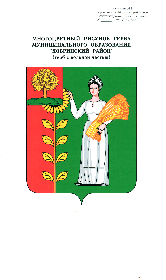 КОНТРОЛЬНО-СЧЁТНАЯ КОМИССИЯДОБРИНСКОГО МУНИЦИПАЛЬНОГО РАЙОНАЛИПЕЦКОЙ ОБЛАСТИ РОССИЙСКОЙ ФЕДЕРАЦИИЗАКЛЮЧЕНИЕна проект решения Совета депутатов Добринского муниципального района «О внесении изменений в районный бюджет на 2023 год и на плановый период 2024 и 2025 годов».2023Общие положения.Контрольно-счетной комиссией Добринского муниципального района рассмотрен проект решения Совета депутатов «О внесении изменений в районный бюджет на 2023 год и на плановый период 2024 и 2025 годов» (далее – Проект бюджета), внесенный в районный Совет депутатов главой Добринского муниципального района.Экспертиза Проекта бюджета проведена на основании ст.157, 265 Бюджетного кодекса РФ, в соответствии с Решением Совета депутатов Добринского муниципального района Липецкой области от 04.03.2022г. №121-рс «О Положении о Контрольно-счетной комиссии Добринского муниципального района Липецкой области Российской Федерации», а также требованиями статьи 64 решения Совета депутатов Добринского муниципального района от 23.06.2020г. №342-рс «О бюджетном процессе в Добринском муниципальном районе». Изменения вносятся в действующее решение Совета депутатов Добринского муниципального района от 20.12.2022г. №188-рс «О районном бюджете на 2023 год и на плановый период 2024 и 2025 годов», с изменениями от 21.02.2023г. №200-рс (далее – Решение Совета депутатов №188-рс).Документы и материалы, представленные на заключение:проект решения Совета депутатов «О внесении изменений в районный бюджет на 2023 год и на плановый период 2024 и 2025 годов»,сведения об исполнении районного бюджета за истекший отчетный период текущего финансового года,оценка ожидаемого исполнения районного бюджета в текущем финансовом году,пояснительная записка к проекту решения сессии Совета депутатов «О внесении изменений в районный бюджет на 2023 год и на плановый период 2024 и 2025 годов».Анализ изменений основных характеристик районного бюджета.Проектом бюджета вносятся изменения в расходную часть районного бюджета.Общий анализ изменений основных характеристик районного бюджета приведен в таблице:Динамика изменений основных параметров районного бюджета за период январь-март 2023 года, тыс. рублейПо итогам внесения изменений общий объём доходов бюджета увеличится на 69670,1 тыс. рублей и составит 1082158,6 тыс. рублей, общий объем расходов увеличится на 89426,7 тыс. рублей и с учетом изменений составит 1259037,9 тыс. рублей.Контрольно-счетная комиссия обращает внимание, что рост расходов районного бюджета на 7,6%, при увеличении доходной части бюджета на 6,9%, ведет к увеличению дефицита бюджета на 12,6%. Дефицит районного бюджета на 2023 год, с учетом внесенных изменений, составит 176879,3 тыс. рублей, что соответствует требованиям, установленным ст.92.1 Бюджетного кодекса Российской Федерации.Погашение дефицита бюджета в соответствии с проектом бюджета планируется за счет изменения остатков средств на счетах по учету средств бюджетов.Анализ изменений доходов районного бюджета на 2023 год.Доходы районного бюджета увеличены на 69670,1 тыс. рублей или на 6,9% от утвержденных ранее. Общий анализ изменений доходов приведен в таблице:Бюджетные назначения по группе «Безвозмездные поступления» увеличиваются на 69670,1 тыс. рублей или на 11,9% и составят 654557,8 тыс. рублей.В составе группы «Безвозмездные поступления» предусматриваются следующие изменения:субсидии на организацию холодного водоснабжения населения и (или) водоотведения в части строительства, реконструкции (модернизации), приобретения объектов капитального строительства увеличиваются на сумму 7812,3 тыс. рублей (средства областного бюджета),субсидии на обеспечение мероприятий модернизации систем коммунальной инфраструктуры в части водоснабжения увеличиваются на сумму 45960,0 тыс. рублей (средства областного бюджета),межбюджетные трансферты на ежемесячное денежное вознаграждение за классное руководство педагогическим работникам муниципальных общеобразовательных организаций увеличиваются на сумму 14530,3 тыс. рублей (средства областного бюджета),межбюджетные трансферты на обеспечение деятельности советников директора по воспитанию и взаимодействию с детскими общественными объединениями в общеобразовательных организациях увеличиваются на сумму 1367,5 тыс. рублей.С учетом вносимых изменений доходы районного бюджета в 2023 году составят 1082158,6 тыс. рублей.Анализ изменений расходов районного бюджета на 2023 год.Расходы районного бюджета в 2023 году, с учетом вносимых изменений, составят 1259037,9 тыс. рублей, по отношению к предыдущей редакции объем расходов увеличивается на 7,6%.Изменение бюджетных ассигнований районного бюджета на 2023 год в разрезе разделов классификации расходов бюджета приведены в таблице:Проектом бюджета планируется увеличение бюджетных ассигнований по 6-ти разделам бюджетной классификации расходов. Наибольшее увеличение предусматривается по расходам на жилищно-коммунальное хозяйство – 54983,1 тыс. рублей. Расходы на финансирование отраслей социально-культурной сферы (образование; культура, кинематография; социальная политика; физическая культура и спорт; средства массовой информации) в целом увеличиваются на 29927,4 тыс. рублей или на 3,7 процентов и составят 848369,0 тыс. рублей или 67,4% от общих расходов бюджета.Проектом решения предусмотрено перераспределение ассигнований между главными распорядителями средств районного бюджета.Анализ вносимых изменений в расходы районного бюджета на 2023 год по ведомственной структуре расходов приведен в таблице:Рост расходов бюджета, на сумму 89426,7 тыс. рублей, наблюдается по четырем ведомствам. Структура распределения суммы вносимых изменений в разрезе главных распорядителей бюджетных средств представлена на диаграмме: Администрация Добринского муниципального района – 59627,7 тыс. рублей.Увеличение объема расходов обусловлено увеличением финансирования на:оплату суточных при направлении в служебные командировки на территории ДНР, ЛНР,приобретение мебели для МКУ «ЕДДС»,приобретение аппарата высокого давления,предоставление МБТ сельским поселениям для обустройство остановочных павильонов,организация холодного водоснабжения,софинансирование в части строительства объектов водоснабжения,социальное обеспечение и иные выплаты населению.Управление финансов администрации Добринского муниципального района – 435,8 тыс. рублей.Увеличение объема бюджетных ассигнований связано с увеличением резервного фонда и предоставление МБТ сельским поселениям.Отдел культуры, спорта, молодежной и социальной политики администрации района – 11453,7 тыс. рублей.Увеличение объема расходов связано с планируемым обустройством территории Дома культуры в п.Добринка.Отдел образования администрации Добринского муниципального района – 17909,5 тыс. рублей.Увеличение объема расходов обусловлено увеличением финансирования на:обеспечение деятельности советников директора по воспитанию и взаимодействию с детскими общественными объединениями в общеобразовательных организациях,ежемесячное денежное вознаграждение за классное руководство педагогическим работникам муниципальных общеобразовательных организаций,приобретение и замену двух котлов отопления в МБОУ СОШ с.Дубовое,на удорожание стоимости по объектам ограждения территорий МБОУ СОШ №2 п.Добринка и МБОУ СОШ с.Талицкий Чамлык.Изменения по расходам, реализуемым в рамках муниципальных программ:В районном бюджете предусмотрены к реализации восемь муниципальных программ. Проектом решения предлагается увеличить объемы бюджетных ассигнований на реализацию муниципальных программ районного бюджета на сумму 88426,7 тыс. рублей.Изменение бюджетных ассигнований районного бюджета на 2023 год в разрезе муниципальных программ приведены в таблице:                                   В результате вносимых изменений расходы на реализацию муниципальных программ на 2023 год составят 1240044,3 тыс. рублей, что составляет 98,5% от общего объема расходов районного бюджета.Изменения вносятся в пять из восьми муниципальных программ.По муниципальной программе «Обеспечение населения Добринского муниципального района качественной инфраструктурой и услугами ЖКХ на 2019-2025 годы» бюджетные ассигнования увеличиваются на 69606,5 тыс. рублей или на 21,3%, в том числе:- по подпрограмме «Строительство, реконструкция, капитальный ремонт муниципального имущества и жилого фонда Добринского муниципального района» бюджетные ассигнования увеличиваются на сумму 11453,6 тыс. рублей по основному мероприятию «Строительство, реконструкция и капитальный ремонт учреждений»,- по подпрограмме «Развитие автомобильных дорог местного значения Добринского муниципального района и организация транспортного обслуживания населения» бюджетные ассигнования увеличиваются на 3151,7 тыс. рублей по основному мероприятию «Содержание автомобильных дорог»- по подпрограмме «Энергосбережение и повышение энергетической эффективности Добринского муниципального района» бюджетные ассигнования сокращаются на сумму 36,5 тыс. рублей по основному мероприятию «Содержание и тепло, энергоснабжение котельных муниципальных зданий» и направляются на содержание и ремонт котельных, - по подпрограмме «Обращение с отходами на территории Добринского муниципального района» бюджетные ассигнования увеличиваются на сумму 36,5 тыс. рублей по основному мероприятию «Создание мест (площадок) накопления твердых коммунальных отходов на территории Добринского муниципального района»,- по подпрограмме «Повышение качества водоснабжения населения Добринского муниципального района» бюджетные ассигнования увеличиваются на 55001,1 тыс. рублей по основному мероприятию «Обеспечение организации водоснабжения населения и водоотведения: - строительство и реконструкция водопроводных сетей; - строительство и реконструкция водозаборных сооружений».По муниципальной программе «Создание условий для обеспечения общественной безопасности населения и территории Добринского муниципального района на 2019-2025 годы» бюджетные ассигнования увеличиваются на 300,0 тыс. рублей или на 2,9%, по подпрограмме «Осуществление мероприятий мобилизационной подготовки, гражданской обороны и защиты населения и территории Добринского муниципального района от чрезвычайных ситуаций природного и техногенного характера» по основному мероприятию «Финансирование на содержание и развитие МКУ ЕДДС».По муниципальной программе «Развитие системы эффективного муниципального управления Добринского муниципального района на 2019-2025 годы» бюджетные ассигнования увеличиваются на 610,6 тыс. рублей или на 0,6%, по подпрограмме «Развитие кадрового потенциала муниципальной службы, информационное обеспечение и совершенствование деятельности органов местного самоуправления Добринского муниципального района» по основному мероприятию «Финансовое обеспечение деятельности органов местного самоуправления».По муниципальной программе «Развитие образования Добринского муниципального района на 2019-2025 годы» бюджетные ассигнования увеличиваются на 16187,9 тыс. рублей или на 3,1%, в том числе:- по подпрограмме «Развитие системы общего образования» увеличиваются на сумму 16188,9 тыс. рублей, из них:по основному мероприятию «Создание условий для получения основного общего образования» - на сумму 290,0 тыс. рублей,по основному мероприятию «Повышение квалификации педагогических работников муниципальных образовательных учреждений на условиях софинансирования расходов с областным бюджетом» - на сумму 1,0 тыс. рублей,по основному мероприятию «Обеспечение выплат ЕДВ за классное руководство педагогическим работникам государственных образовательных организаций и муниципальных образовательных организаций, реализующих образовательные программы начального общего образования, образовательные программы основного общего образования, образовательные программы среднего общего образования» - на сумму 14530,3 тыс. рублей,в рамках регионального проекта «Патриотическое воспитание граждан Российской Федерации» - на сумму 1367,6 тыс. рублей,- по подпрограмме «Поддержка одаренных детей и их наставников» бюджетные ассигнования уменьшаются на сумму 1,0 тыс. рублей, по основному мероприятию «Создание социально-образовательных условий, гарантирующих реализацию творческого потенциала детей района, поддержка деятельности одаренных детей, преподавателей и образовательных учреждений, работающих с одаренными детьми».По муниципальной программе «Профилактика терроризма на территории Добринского муниципального района» бюджетные ассигнования увеличиваются на 1721,7 тыс. рублей или на 59,6% по подпрограмме «Обеспечение антитеррористической защищенности объектов, находящихся в муниципальной собственности или в ведении органов местного самоуправления» по основному мероприятию «Выполнение требований к антитеррористической защищенности образовательных организаций».В соответствии со статьей 179 Бюджетного кодекса РФ, статьей 54 Решения Совета депутатов Добринского муниципального района от 23.06.2020г. №342-рс «О Положении о бюджетном процессе в Добринском муниципальном районе» муниципальные программы подлежат приведению в соответствие с Решением Совета депутатов о районном бюджете не позднее трех месяцев со дня вступления его в силу.Изменение финансирования муниципальных программ Добринского муниципального района, тыс. рублей.* - финансирование, предусмотренное паспортом МП не соответствует финансированию, предусмотренному Решением о районном бюджете.При проведенном анализе соответствия объемов бюджетных ассигнований, предусмотренных Решением о районном бюджете и паспортов муниципальных программ показал, что цифровые показатели двух муниципальных программ «Развитие социальной сферы Добринского муниципального района на 2019-2025 годы»  и «»Обеспечение населения Добринского муниципального района качественной инфраструктурой и услугами ЖКХ на 2019-2025 годы» по состоянию на 24.03.2023 года не приведены в соответствие с Решением о районном бюджете.На несоответствие показателей финансирования муниципальных программ Решению о районном бюджете Контрольно-счетная комиссия уже обращала внимание ранее и предлагает привести параметры финансового обеспечения муниципальных программ в соответствие с Решением Совета депутатов от 20.12.2022г. №188-рс «О районном бюджете на 2023 год и на плановый период 2024 и 2025 годов» с учетом принятых изменений.В рамках непрограммных мероприятий предлагается:Общий объем расходов по непрограммным мероприятиям увеличивается на 1000,0 тыс. рублей или на 5,6%. Расходы направляются на выплаты из резервного фонда администрации Добринского муниципального района.Объем непрограммных расходов составит 18993,6 тыс. рублей или 1,5% от общего объема расходов районного бюджета.Резервный фонд.Проектом бюджета предусматривается увеличение объема резервного фонда администрации Добринского муниципального района на 2023 год в сумме 1000,0 тыс. рублей.  Резервный фонд сформирован в пределах ограничений, установленных статьей 81 Бюджетного кодекса Российской Федерации (не более 3,0%), и составил на 2023 год – 11850,0 тыс. рублей или 0,9% от общего объема расходов районного бюджета.Дефицит.Прогнозируемый дефицит районного бюджета увеличится на 19756,6 тыс. рублей или на 12,6% и составит 176879,3 тыс. рублей или 66,9% общего годового объема доходов без учета объема безвозмездных поступлений и поступлений налоговых доходов по дополнительным нормативам отчислений, что является допустимым в соответствии с п. 3 ст. 92.1 БК РФ (10%), так как превышение ограничений произведено с учетом остатков средств на счете бюджета (остаток средств на 01.01.2023г. – 291605,6 рублей).Информация по источникам финансирования дефицита районного бюджета представлена в таблице: (тыс. рублей)Выводы и предложения.Проектом бюджета предусмотрено увеличение как доходной так и расходной части районного бюджета на 2023 год и увеличение дефицита бюджета.Проектом бюджета предусматривается увеличение доходной части бюджета на 2023 год на сумму 69670,1 тыс. рублей или на 6,9%. Доходы утверждаются в сумме 1082158,6 тыс. рублей, в том числе собственные доходы – 427600,8 тыс. рублей, безвозмездные поступления – 654557,8 тыс. рублей. Проектом предусматривается увеличение расходов районного бюджета на 2023 год на сумму 89426,7 тыс. рублей или на 7,6% и утверждаются в сумме 1259037,9 тыс. рублей.Бюджетные ассигнования районного бюджета на финансовое обеспечение муниципальных программ Добринского муниципального района предусмотрены в сумме 1240044,3 тыс. рублей и непрограммных направлений деятельности в сумме 18993,6 тыс. рублей. Проектом предусматривается увеличение бюджетных ассигнований на реализацию муниципальных программ на сумму 88426,7 тыс. рублей или на 7,7%. Увеличение программных расходов предусмотрено по 5 из 8 действующих муниципальных программ.Резервный фонд сформирован в пределах ограничений, установленных статьей 81 Бюджетного кодекса Российской Федерации (не более 3,0%), и составил на 2023 год – 11850,0 тыс. рублей или 0,9% от общего объема расходов районного бюджета.В 2023 году дефицит районного бюджета составит 176879,3 тыс. рублей или 66,9% общего годового объема доходов без учета объема безвозмездных поступлений и поступлений налоговых доходов по дополнительным нормативам отчислений, что не превышает ограничения, установленные п. 3 ст. 92.1 БК РФ с учетом остатка средств на счете бюджета на начало года. Проектом бюджета вносятся изменения в основные характеристики районного бюджета на плановый период 2024 и 2025 годы, а именно:1) доходная часть бюджета увеличивается за счет увеличения межбюджетных трансфертов из областного бюджета на 15399,7 тыс. рублей и утверждается:на 2024 год в сумме 1021791,2 тыс. рублей, на 2025 год в сумме 1066415,5 тыс. рублей,2) расходная часть бюджета увеличивается на сумму 15399,7 тыс. рублей и направляется на обеспечение деятельности советников директора и выплаты ЕДВ за классное руководство и утверждается:на 2024 год в сумме 1021791,2 тыс. рублей, на 2025 год в сумме 1066415,5 тыс. рублей,3) районный бюджет на плановый период планируется сбалансированным, бездефицитным.Контрольно-счетная комиссия Добринского муниципального района Липецкой области отмечает, что проект решения «О внесении изменений в районный бюджет на 2023 год и на плановый период 2024 и 2025 годов» в целом соответствует требованиям бюджетного законодательства и, может быть, принят в представленной редакции.Председатель КСКДобринского муниципальногорайона                                                                                               Н.В.Гаршина24.03.2023г.Наименование Основные характеристики районного бюджета на 2023 годОсновные характеристики районного бюджета на 2023 годИзменение (увеличение, уменьшение)Изменение (увеличение, уменьшение)Наименование Решение Совета депутатов №188-рс предусмотрено Проектом бюджетаАбсолютное (тыс. рублей)Относительное (%)Доходы, всего1012488,51082158,669670,16,9Расходы, всего1169611,21259037,989426,77,6Профицит «+»/ Дефицит «-»-157122,7-176879,3-19756,612,6Раздел Наименование Бюджетные ассигнования районного бюджета на 2023 годБюджетные ассигнования районного бюджета на 2023 годВносимые изменения, тыс. рублейДинамика, %Раздел Наименование Решение Совета депутатов №188-рсПредусмотрено Проектом бюджетаВносимые изменения, тыс. рублейДинамика, %01Общегосударственные вопросы113793,8114840,21046,4100,903Национальная безопасность и правоохранительная деятельность12251,512551,5300,0102,404Национальная экономика119648,1122817,93169,8102,605Жилищно-коммунальное хозяйство103914,2158897,354983,1152,906Охрана окружающей среды1562,01562,00,0100,007Образование645873,6663783,217909,6102,808Культура, кинематография110340,8121794,411453,6110,410Социальная политика52488,453052,6564,2101,111Физическая культура и спорт4832,94832,90,0100,012Средства массовой информации4905,94905,90,0100,0Всего Всего 1169611,21259037,989426,7107,6В т.ч. на социально-культурную сферуВ т.ч. на социально-культурную сферу818441,6848369,029927,4103,7НаименованиеОбъем расходов на 2023 год Решение Совета депутатов №188-рс Вносимые измененияПредусмотрено Проектом бюджетаТемп роста, %Удельный вес в общем объеме расходов, %Совет депутатов Добринского муниципального района1730,60,01730,6100,00,2Администрация Добринского муниципального района313461,759627,7373089,4119,029,6Управление финансов администрации района52844,4435,853280,2100,84,2КСК Добринского муниципального района1350,60,01350,6100,00,1Отдел культуры, спорта, молодежной и социальной политики администрации района129037,111453,7140490,8108,911,2Отдел образования администрации района671186,817909,5689096,3102,754,7Итого1169611,289426,71259037,9107,6100,0№Муниципальная программаБюджетные ассигнования районного бюджета на 2023 годБюджетные ассигнования районного бюджета на 2023 годБюджетные ассигнования районного бюджета на 2023 годИзменение (увеличение, уменьшение)Изменение (увеличение, уменьшение)№Муниципальная программаРешение Совета депутатов №188-рс Предусмотрено проектом бюджетаАбсолютное (тыс. рублей)Абсолютное (тыс. рублей)Относительное (%)01Создание условий для развития экономики Добринского муниципального района на 2019-2025 годы8874,38874,30,00,00,002Развитие социальной сферы Добринского муниципального района на 2019-2025 годы192072,8192072,80,00,00,003Обеспечение населения Добринского муниципального района качественной инфраструктурой и услугами ЖКХ на 2019-2025 годы327403,3397009,8+69606,5+69606,5+21,304Создание условий для обеспечения общественной безопасности населения и территории Добринского муниципального района на 2019-2025 годы10431,910731,9+300,0+300,0+2,905Развитие системы эффективного муниципального управления Добринского муниципального района на 2019-2025 годы93727,094337,6+610,6+610,6+0,606Развитие образования Добринского муниципального района на 2019-2025 годы516188,8532376,7+16187,9+16187,9+3,107Профилактика терроризма на территории Добринского муниципального района2889,54611,2+1721,7+1721,7+59,608Профилактика экстремизма на территории Добринского муниципального района30,030,00,00,00,0Всего 1151617,61240044,3+88426,7+88426,7+7,7№Муниципальная программаРедакция от 20.12.2022Редакция от 21.02.2023Проект бюджетаПоследняя редакция МППаспорт МП01Создание условий для развития экономики Добринского муниципального района на 2019-2025 годы8874,38874,38874,327.12.20228874,302Развитие социальной сферы Добринского муниципального района на 2019-2025 годы191998,0192072,8192072,814.11.2022155657,8*03Обеспечение населения Добринского муниципального района качественной инфраструктурой и услугами ЖКХ на 2019-2025 годы289054,3327403,3397009,803.03.2023335215,604Создание условий для обеспечения общественной безопасности населения и территории Добринского муниципального района на 2019-2025 годы10431,910431,910731,928.12.202210431,905Развитие системы эффективного муниципального управления Добринского муниципального района на 2019-2025 годы91937,993727,094337,610.03.202393727,006Развитие образования Добринского муниципального района на 2019-2025 годы509460,2516188,8532376,710.03.2023516188,807Профилактика терроризма на территории Добринского муниципального района2889,52889,54611,228.12.20222889,508Профилактика экстремизма на территории Добринского муниципального района30,030,030,028.12.202230,0Всего 1104676,11151617,61240044,31068335,9Наименование источникаРешение Совета депутатов №188-рс Предусмотрено проектом бюджетаПредоставление бюджетных кредитов другим бюджетам бюджетной системы Российской Федерации из бюджетов муниципальных районов в валюте Российской Федерации-3000,0-3000,0Возврат бюджетных кредитов, предоставленных другим бюджетам бюджетной системы Российской Федерации из бюджетов муниципальных районов в валюте Российской Федерации3000,03000,0Изменение остатков средств на счетах по учету средств бюджетов157122,7176879,3Итого 157122,7176879,3